Obs.: Deverá ser anexada cópia do histórico que consta a disciplina cursada e ementa, quando a disciplina não for cursada no próprio Programa de Pós-Graduação em Genética e Melhoramento de Plantas - PGMP da UNEMAT.ESTADO DE MATO GROSSO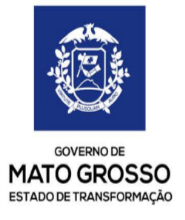 SECRETARIA DE ESTADO DE CIÊNCIA E TECNOLOGIAUNIVERSIDADE DO ESTADO DE MATO GROSSOPRÓ-REITORIA DE PESQUISA E PÓS-GRADUAÇÃOPROGRAMA DE PÓS-GRADUAÇÃO EM GENÉTICA E MELHORAMENTO DE PLANTAS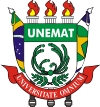 ESTADO DE MATO GROSSOSECRETARIA DE ESTADO DE CIÊNCIA E TECNOLOGIAUNIVERSIDADE DO ESTADO DE MATO GROSSOPRÓ-REITORIA DE PESQUISA E PÓS-GRADUAÇÃOPROGRAMA DE PÓS-GRADUAÇÃO EM GENÉTICA E MELHORAMENTO DE PLANTASESTADO DE MATO GROSSOSECRETARIA DE ESTADO DE CIÊNCIA E TECNOLOGIAUNIVERSIDADE DO ESTADO DE MATO GROSSOPRÓ-REITORIA DE PESQUISA E PÓS-GRADUAÇÃOPROGRAMA DE PÓS-GRADUAÇÃO EM GENÉTICA E MELHORAMENTO DE PLANTASESTADO DE MATO GROSSOSECRETARIA DE ESTADO DE CIÊNCIA E TECNOLOGIAUNIVERSIDADE DO ESTADO DE MATO GROSSOPRÓ-REITORIA DE PESQUISA E PÓS-GRADUAÇÃOPROGRAMA DE PÓS-GRADUAÇÃO EM GENÉTICA E MELHORAMENTO DE PLANTASREQUERIMENTO DE APROVEITAMENTO DE DISCIPLINAREQUERIMENTO DE APROVEITAMENTO DE DISCIPLINAREQUERIMENTO DE APROVEITAMENTO DE DISCIPLINAREQUERIMENTO DE APROVEITAMENTO DE DISCIPLINANome do Pós-graduando:Assinatura:Assinatura:Assinatura:Número de matrícula:CPF:CPF:CPF:Contato (telefone e e-mail):Contato (telefone e e-mail):Contato (telefone e e-mail):Contato (telefone e e-mail):Nome do Orientador:Assinatura:Assinatura:Assinatura:INFORMAÇÕES DA DISCIPLINA CURSADAINFORMAÇÕES DA DISCIPLINA CURSADAINFORMAÇÕES DA DISCIPLINA CURSADAINFORMAÇÕES DA DISCIPLINA CURSADANome da Disciplina:Créditos:Nome da Disciplina:Créditos:Nome da Disciplina:Créditos:Nome da Disciplina:Créditos:Instituição que foi cursada:Cidade:Cidade:Estado:Período que foi cursada:Período que foi cursada:Recebido em: _____ / _____ / ________.Por: _______________________________________Recebido em: _____ / _____ / ________.Por: _______________________________________Recebido em: _____ / _____ / ________.Por: _______________________________________Recebido em: _____ / _____ / ________.Por: _______________________________________ESPAÇO DESTINADO PARA PARECER DA COORDENAÇÃO DO PROGAMAESPAÇO DESTINADO PARA PARECER DA COORDENAÇÃO DO PROGAMAESPAÇO DESTINADO PARA PARECER DA COORDENAÇÃO DO PROGAMAESPAÇO DESTINADO PARA PARECER DA COORDENAÇÃO DO PROGAMAAssinatura do Coordenador:Assinatura do Coordenador:Data:Data: